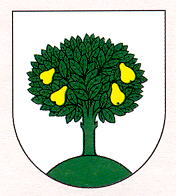 Obec Spišský Hrušov č. 216, 053 63  Spišský Hrušov
Vážení občania, oznamujeme Vám, že dňa 23. decembra 2021 (t. j. vo štvrtok) bude Obecný úrad z dôvodu čerpania dovoleniek zatvorený. Prajeme Vám  šťastné a veselé prežitie vianočných sviatkov. V Spišskom Hrušove, dňa 21. 12. 2021 JUDr. Adriana Tkáčová       starostka obce 